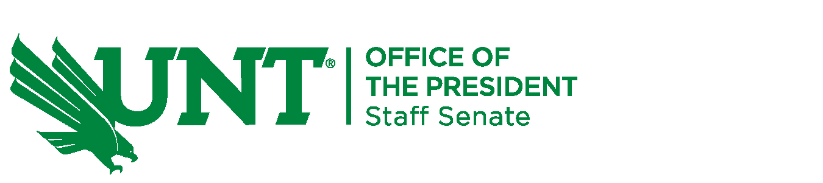 STAFF SENATE MEETINGNovember 8, 2022ZoomAgendaCall to Order Guest SpeakersSenator Wendy Comfort – President’s Wellness Committee Constituency ConcernsStaff Tuition Benefit Tax website has been updated $500 payment was distributed on this paycheck Officer Reports Chair Report – Megan Cunningham (she/her/hers)Remaining in-person meetings – February & AugustSenate Teams Acknowledge that you see a message by reactingPresident’s Committee for Honorary DegreesChair-Elect Report – Vacant Past Chair Report – Liz Berry (she/her/hers)Secretary/Treasurer Report – Heather Noel (she/her/hers)Communications Report – Kara Ottinger (she/her/hers) Absent Parliamentarian Report – Vacant Assessment Coordinator Report – Vacant Standing Committee Chair Reports Communications and Public Relations Social media presentationMembership and AssessmentStaff SuccessEquity, Diversity, & Inclusion New BusinessAnnouncementsAdjournment 